Emploi du temps du premier semestre S1 de l’année universitaire 2022-2023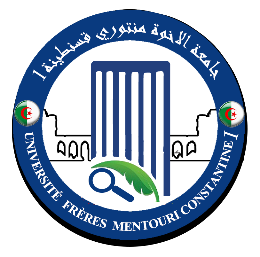 Niveau : Master 02          Spécialité : Immunologie Moléculaire et Cellulaire (IMC)Affiché le : 10-09-2022 													Chef de Département08h00 - 09h3009h30 - 11h0011h00 - 12h3012h30 - 14h0014h00 - 15h3015h30 - 17h00SamediPhysiologie endocrinienneAmphi 01Physiologie endocrinienneAmphi 01Analyse d’articles(Endocrino)Amphi 01PsychopédagogieAmphi 01EntreprenariatAmphi 01DimancheMéthodologie expérimentale en  immunologieAmphi 01Méthodologie expérimentale en  immunologieAmphi 01Outils de l’immunothérapieAmphi 01Analyse d’articles (Outils)Amphi 01Immunologie-informatiqueAmphi 01LundiJournée libre dédiée au travail personnel de l’étudiantJournée libre dédiée au travail personnel de l’étudiantJournée libre dédiée au travail personnel de l’étudiantJournée libre dédiée au travail personnel de l’étudiantJournée libre dédiée au travail personnel de l’étudiantJournée libre dédiée au travail personnel de l’étudiantMardiJournée libre dédiée au travail personnel de l’étudiantJournée libre dédiée au travail personnel de l’étudiantJournée libre dédiée au travail personnel de l’étudiantJournée libre dédiée au travail personnel de l’étudiantJournée libre dédiée au travail personnel de l’étudiantJournée libre dédiée au travail personnel de l’étudiantMercrediJournée libre dédiée au travail personnel de l’étudiantJournée libre dédiée au travail personnel de l’étudiantJournée libre dédiée au travail personnel de l’étudiantJournée libre dédiée au travail personnel de l’étudiantJournée libre dédiée au travail personnel de l’étudiantJournée libre dédiée au travail personnel de l’étudiantJeudiJournée libre dédiée au travail personnel de l’étudiantJournée libre dédiée au travail personnel de l’étudiantJournée libre dédiée au travail personnel de l’étudiantJournée libre dédiée au travail personnel de l’étudiantJournée libre dédiée au travail personnel de l’étudiantJournée libre dédiée au travail personnel de l’étudiant